FORZA DI UNA MOLLAIn classe abbiamo studiato la forza di una molla (Fmolla). Abbiamo visto che se proviamo ad allungare una molla fissata ad una estremità, la forza F0 che dobbiamo applicare cresce al crescere dell’allungamento/compressione della molla. La molla infatti esercita una sua propria forza (Fmolla) che è contraria alla forza applicata F0: in altre parole, Fmolla è una forza di richiamo che tende a riportare la molla nella condizione di partenza.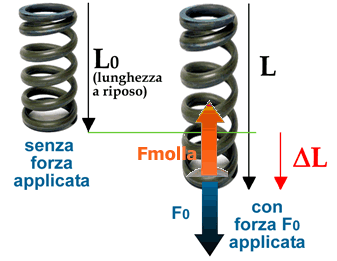 La forza di una molla, come ogni altra forza, è un vettore perciò la prima cosa da fare è definirne le sue tre proprietà: direzione, verso e modulo.Direzione e verso di FmollaPer prima cosa tratteremo della direzione e del verso: guarda la Figura1: è indicata sia Fmolla che la deformazione (L) della molla. Dal disegno è chiaro che:Direzione: la direzione di Fmolla coincide con quella della deformazione: infatti Fmolla e L giacciono sulla stessa retta.Verso: il verso è tale da opporsi alla deformazione: infatti, se la molla è allungata verso il basso allora Fmolla spinge la molla verso l’alto, se la molla è compressa a sinistra allora Fmolla la spinge verso destra ecc. ecc.. In altre parole: il verso di Fmolla è opposto a quello di L. Questo è il motivo per il quale la forza di una molla è una forza di richiamo: se deformo la molla da una parte la forza la spinge dalla parte opposta, facendola tornare alla forma di origine.Modulo o Intensità: per quanto riguarda il modulo di Fmolla, per ora possiamo solo dire che esso aumenta con l’aumentare della deformazione. Per conoscere la legge che lega Forza e deformazione non basta un disegno o delle semplici esperienze: abbiamo bisogno di fare… un vero e proprio esperimento!Modulo di FmollaIn classe abbiamo eseguito un semplice esperimento per misurare qual è la relazione fra deformazione (L) e forza della molla (Fmolla).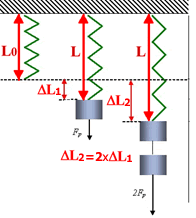 Abbiamo misurato la lunghezza di una molla senza alcun pesino appeso [Lunghezza a riposo (L0)]; poi abbiamo appeso alla molla tre pesini identici, uno alla volta, misurando ogni volta la lunghezza della molla (L). Abbiamo poi calcolato la deformazione come: deformazione = (Lunghezza con pesini) – (Lunghezza a riposo) [in formule: L = L – L0].Abbiamo poi confrontato la colonna dei pesini con quella della deformazione ed abbiamo ottenuto che, entro gli errori, Fmolla e deformazione sono direttamente proporzionali. Lo schema rappresentante l’esperimento è disegnato in Figura 2. Cheeee?!?! Non ti ricordi l’esperimento!?!? Corri subito a riguardarti gli appunti, sfaticato!In formule:Fmolla    L                            (1a)    Inoltre, sappiamo che se due grandezze sono direttamente proporzionali allora il loro rapporto è costante: posso perciò scrivereFmolla/L = costante = K     (1b)    ,   con K la costante di proporzionalità. Perciò ricavo:Fmolla = KL		            (1c)      [equazione scalare]L’eq. (1c) è detta equazione scalare della forza della molla perché permette di calcolare il modulo della forza.La legge della forza della molla fu scoperta da uno scienziato inglese intorno al 1675, Robert Hooke, che la pubblicò secondo l’anagramma latino ceiiinosssttuv; la soluzione fu fornita nel 1678 nel suo volume scientifico “De potentia restituiva” come ut tensio , sic vis. Hooke inizia il suo volume scrivendo (traduzione dal Latino):The Power of any Spring is in the same proportion with the Tension thereof:That is, if one power stretches or bends it one space, two will bend it two, andthree will bend it three, and so forward. Now as the Theory is very short, sothe way of trying is very easyInfine, diamo alcune semplici equazioni che legano insieme la lunghezza di una molla (L), la sua lunghezza a riposo (L0) e la deformazione (L):L = L - L0	(2a)     ,       da cui segue subito:L = L0 + L	(2b)L0 = L - L	(2c)Equazione vettoriale di FmollaAbbiamo appena detto che l’eq. (1c) permette di calcolare il modulo di Fmolla: in realtà, Fmolla è un vettore e perciò è necessario scrivere una legge che esprima non solo il modulo ma anche la direzione e il verso di Fmolla: quest’equazione deve indicare non solo che Fmolla e L hanno moduli proporzionali fra loro ma anche che Fmolla e L sono paralleli e di verso opposto. Questa equazione è ricavata immediatamente dalla eq. (1c) e si scrive come: = -K		        (3)      [equazione vettoriale]La freccia su  e  indica che le due grandezze sono vettori: il segno “=” indica che  e   hanno la stessa direzione; il “-“ indica che  ha verso opposto a quello di  e perciò fa sì che  sia una “forza di richiamo”.L’eq. (3) è detta equazione vettoriale della forza della molla perché ne indica non solo il modulo ma anche la direzione e il verso.Una qualsiasi forza che segue la legge (3) è detta forza elastica. In altre parole: una forza si chiama “forza elastica” quando ha la stessa direzione, verso opposto e modulo direttamente proporzionale all’allungamento/compressione che la generaLa materia è tenuta insieme da forze elasticheVa da sé che la forza di una molla appartiene alla categoria delle forze elastiche: in realtà l’insieme delle forze elastiche è vastissimo. Come è possibile capire che una forza è elastica? La cosa più semplice è guardare cosa accade ad una molla. In classe abbiamo deformato una molla ed abbiamo notato che se lasciata andare la molla vibra fino a tornare al punto di partenza. In altre parole: tutte le volte che agisce una forza elastica allora l’oggetto vibra. Si può dimostrare che vale anche la proprietà inversa: tutte le volte che un oggetto vibra allora su di esso agisce una forza elastica (guarda lo schema di Figura3). Perciò, tutte le volte che osserviamo qualcosa vibrare e poi tornare al punto di partenza siamo di fronte all’azione di una forza elastica.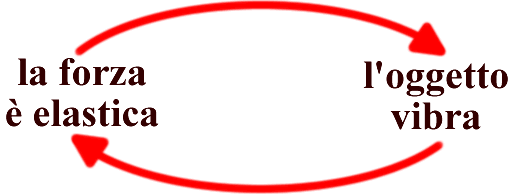 A questo punto è facile dimostrare una proprietà importantissima della materia: tutta la materia è tenuta insieme da forze elastiche. Infatti pensa a questi esempi: un trampolino che viene piegato e poi rilasciato dopo il tuffo, un vetro che è colpito con un dito, un tavolo su cui batto con le nocche… un’onda del mare che sale e scende! la corda di uno strumento musicale che vibra quando trasmette una nota, l’aria che vibra quando trasmette un suono… sono tutti oggetti che vibrano e che perciò sono sottoposti ad una forza elastica! Ed è proprio la forza elastica che tiene insieme la materia: infatti, come abbiamo già detto, la forza elastica è una forza di richiamo e perciò appena una parte di una sostanza dovesse allontanarsi dal resto dell’oggetto la forza elastica la attira immediatamente verso la posizione di partenza impedendo che si stacchi.PROPRIETA’ DELLA COSTANTE KCome già detto, una qualsiasi forza che segue la legge (3) si chiama forza elastica. Perciò è evidente che ogni forza elastica ha un suo proprio valore della costante K, così come ogni molla ha la sua propria costante di elasticità. Vediamo adesso qual è il significato di K.Dal punto di vista geometrico: K rappresenta la costante di proporzionalità fra la forza della molla e la sua deformazione.Dal punto di vista matematico: K è il rapporto fra la Forza della molla e la sua deformazione L.Dal punto di vista fisico: consideriamo che la molla venga spostata di un valore L = 1 ; allora Fmolla = K1 = K. Dunque, posso affermare che K rappresenta il valore della forza della molla quando essa viene allungata/contratta di un valore unitario (cioè, con L=1). In altre parole: dire che una molla possiede K=12N/cm significa che essa esercita 12N per ogni 1cm di allungamento/contrazione: se invece essa avesse K=9N/mm ciò implica che la molla applica una forza di 9N per ogni mm di allungamento/contrazione.Dal punto di vista grafico: … la definizione sarà data al paragrafo seguente!Vediamo adesso in pratica come il valore della costante K influisce sulle proprietà di una molla (o di una forza elastica in generale). Come esempio prendiamo due molle, la prima (Molla A) con KA=5N/cm e la seconda (Molla B) con KB = 2N/cm e confrontiamole fra loro. Applichiamo una forza identica di 10N ad entrambe le molle: quale delle due si allunga di più? Allunghiamo poi entrambe le molle di 10cm: quale delle due esercita la forza maggiore? Per saperlo, riempi la Tabella sottostante! Se hai fatto bene i conti avrai notato che, a parità di forza applicata, la molla con K maggiore è quella che si deforma di meno (2cm contro 5cm). La capacità di una molla di resistere alle deformazioni si chiama rigidità: meno la molla si deforma più essa è detta essere rigida. Ne segue che se voglio avere una molla con alta rigidità devo cercarla fra quelle con un grande valore di K; viceversa, se voglio una molla morbida (bassa rigidità) devo prenderla con un basso valore di K.GRAFICO DELLA FORZA ELASTICAAdesso impariamo a disegnare il grafico della forza elastica in funzione della lunghezza della molla, cioè il grafico che descrive come cambia Fmolla al cambiare della lunghezza della molla. 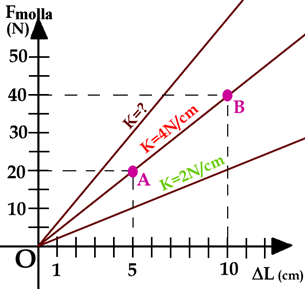 Grafico L-FmollaDisegniamo il grafico L-Fmolla. Supponiamo di voler disegnare il grafico di una molla con costante elastica K=4N/cm. Sull’asse delle Y pongo Fmolla, su quello delle X metto L (vedi Figura4).So che Fmolla e L sono direttamente proporzionali, perciò conosco già che il grafico è una retta passante per l’origine. Per disegnare una retta ho bisogno di 2 punti: uno l’ho di già –è l’origine O- l’altro lo devo trovare. Come si fa? Uso l’eq. (2b).Scelgo un punto L a piacere, ad esempio L=5cm, e calcolo Fmolla = KL  Fmolla = 4N/cm5cm = 20N. Segno sul grafico il punto X=5cm e Y=20N (punto A): unisco il punto all’origine e traccio la retta (vedi Figura4).Avrei potuto scegliere un altro punto a piacere, ad esempio L=10N: in questo caso Fmolla = 4N/cm10cm = 40N ed avrei segnato sul foglio il punto L=10cm , Fmolla=40N (punto B, vedi Figura4). Tirando la retta, avrei ottenuto lo stesso grafico di prima.Dal grafico L-Fmolla posso ottenere il valore K della forza elastica. Rifletti per un attimo: la Y rappresenta Fmolla, la X rappresenta la deformazione L. Sai che K = Fmolla/L: per calcolare il valore di K puoi perciò segnare un punto sulla retta a piacere, misurare la Fmolla (Y) e poi la sua deformazione L (X) ed infine calcolare:K = Y/X				(4)Come già sai, il rapporto “Y/X” di una qualsiasi retta passante per l’origine si chiama pendenza della retta. Perciò possiamo dare una quarta definizione di costante K, la definizione grafica:la costante K di una molla è la pendenza della retta del grafico L-Fmolla     (def. grafica)Alcune frasi sono state tratte dal sito    http://www.itfisica.it/forza-elastica/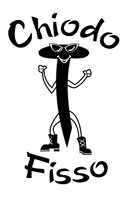 Adesso è giunta l’ora di fissare i concetti essenziali di questi appunti.Abbiamo detto che una molla applica una forza quando essa è deformata: abbiamo poi visto che la forza di una molla è una forza di richiamo, cioè tende a riportare la molla alla forma di partenza.Abbiamo poi determinato la direzione della forza (quella della deformazione) e il suo verso (opposto alla deformazione). Con un esperimento abbiamo misurato che il modulo della forza è proporzionale alla deformazione entro gli errori.In seguito abbiamo scritto l’equazione scalare: Fmolla = KL (vale solo per il modulo) e l’equazione vettoriale: = -K (vale per modulo, direzione e verso). Abbiamo poi detto che una forza che segue quest’ultima legge è chiamata forza elastica: perciò la forza della molla è un caso di forza elastica.Ci sono tanti esempi di forze elastiche… pensane qualcuno tu!Dopo abbiamo notato che la forza elastica è presente tutte le volte che un oggetto vibra. Questa osservazione ci ha portato ad una scoperta importantissima: abbiamo scoperto che le forze che tengono insieme la materia sono tutte forze elastiche!Dopodiché abbiamo visto che ogni molla ha la propria costante elastica (K) e ne abbiamo dato le 4 definizioni.Abbiamo notato che molle con grandi valori di K si deformano poco (molle rigide) mentre quelle con K piccolo (molle morbide) si deformano di più.Infine abbiamo disegnato il grafico L-Fmolla: abbiamo visto che esso è una retta passante per l’origine e la sua pendenza è proprio il valore della costante K.FmollaLMolla A , KA = 5N/cm10NMolla B , KB = 2N/cm10NMolla A , KA = 5N/cm10cmMolla B , KB = 2N/cm10cm